Esplai CCL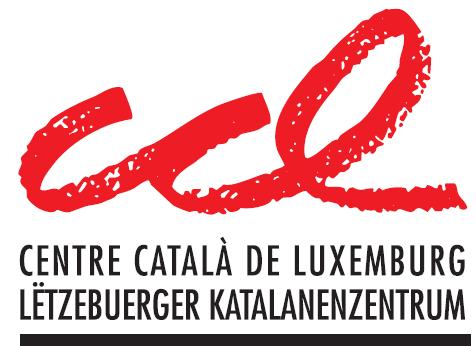 Fitxa d’inscripció – curs 2022-2023Lloc: 	Local CCL 88, rue de la Semois, L-2533 LuxemburgQuan:  Dissabtes de 15 a 16.30h (petits i grans) Sessions: 26 de novembre, 14 de gener, 25 de febrer, 25 de març, 22 d’abril, 10 de juny i 1 de juliol.Preu: 50€ socis / 65€ no socis       Estic d’acord que el CCL faci fotografies de l’Esplai per a la difusió de les seves activitats a la memòria anual del Centre.    ______________________				______________________           Data							    SignaturaTelèfon: +352 691 425 565               Centre Català de Luxembourg               contacte@ccluxemburg.catNom nen/aData de naixementNom mare/pareTelèfons de contacteCorreu electrònicAl·lèrgiesAltres informacions d’interès